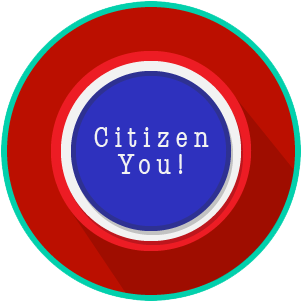 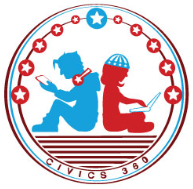 QuestionList Specific Evidence from the VideoComplete Sentence1. Define the term ‘citizen’. 2. Which amendment defines citizenship?   3. Who is an immigrant?  4. What is the Law of Blood?5. What is the Law of Soil?6. What are the qualifications for participating in the naturalization process?7. What is one thing people have disagreed about concerning immigration?   8. How could naturalized citizens influence the government?9. Based on what you learned from the video, how did the Voting Rights Act of 1965 impact voting by naturalized citizens and why?  10. What are some ways the naturalization process has impacted our country?